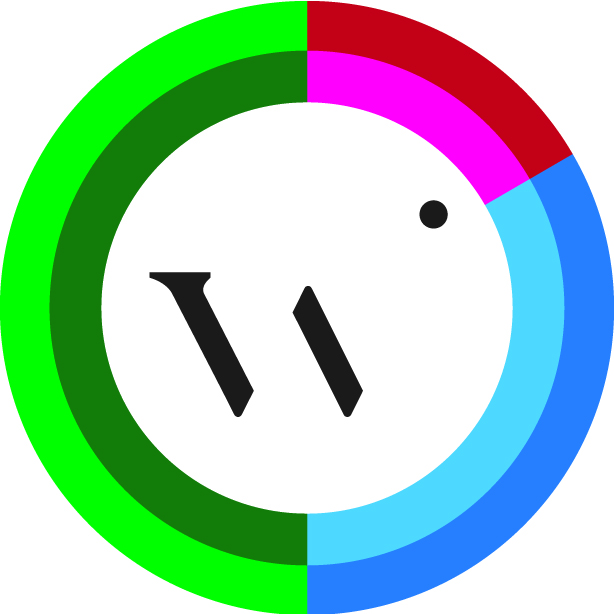 Pedagogisch BeleidsplanVoorwoordVoor u ligt het pedagogisch beleidsplan van Gastouderbureau Wikadie. Met behulp van dit plan wordt inzichtelijk gemaakt aan ouders en gastouders hoe Wikadie vormgeeft aan het bieden van verantwoorde en veilige gastouderopvang.  Aan de opvang van kinderen worden zeer hoge eisen gesteld. Gastouderbureau Wikadie besteedt dan ook veel aandacht aan de kwaliteit van de opvang. Wikadie is er voor vraagouders en gastouders in Spijkenisse en omgeving. Om de kwaliteit blijvend op een hoog peil te houden, te kunnen controleren en zo nodig bij te stellen, is een goed onderbouwd pedagogisch beleid belangrijk. Wij hopen dat dit beleid de vraagouders en gastouders houvast biedt en dat het ertoe bijdraagt dat ouders hun kinderen met een gerust hart toevertrouwen aan een gastouder.  In 2018 is de wet Innovatie en Kwaliteit Kinderopvang (IKK) aangenomen. Dit om ervoor te zorgen dat de kwaliteit van de kinderopvangbranche de komende jaren verbeterd wordt. Hierbij staat de ontwikkeling van het kind centraal. Daarnaast is kinderopvang niet alleen maar opvang, maar is het echt een vak!Tot slot is het van belang te beseffen dat het pedagogisch beleidsplan geen vaststaand bestand is, maar zich blijft ontwikkelen. Veranderingen en aanvullingen aan het pedagogisch beleidsplan vinden plaats door middel van signalen van gastouders, ouders,  nieuwe pedagogische inzichten of maatschappelijke veranderingen.InhoudsopgavenOnderwerpen die achtereenvolgens aan bod komen in het Pedagogisch beleidsplan: Wat is gastouderopvang;De rol van Gastouderbureau Wikadie; Werkwijze van Gastouderbureau Wikadie;  Wat houdt een Pedagogisch Beleidsplan in;  Pedagogische visie van Gastouderbureau Wikadie;  Pedagogische basisdoelen;De pedagogische basisdoelen in de praktijk;  MediagebruikDe samenwerking tussen de vraag- en gastouders.  1. Wat is gastouderopvang?Volgens de Wet Kinderopvang houdt gastouderopvang in dat: De kinderopvang plaats vindt binnen een gezinssituatie in de woning waar de (vraag)ouder of gastouder zijn hoofdverblijf heeft;  De gastouderopvang tot stand komt via een gastouderbureau en wordt begeleid door een gastouderbureau;Een gastouder mag maximaal zes kinderen in de leeftijd van 0 tot 13 jaar tegelijkertijd opvangen, als het huis daar geschikt voor is. Dit maximum geldt voor alle aanwezige kinderen (inclusief vriendjes, buren familie, etc.) en de eigen kinderen tot 10 jaar worden hierbij meegeteld.  Hierbij wordt de volgende verdeling aangehouden: Tot 1 jaar maximaal 2 kinderen; Tot 2 jaar maximaal 4 kinderen; Tot 4 jaar maximaal 5 kinderen; En eventueel een zesde schoolkind boven de 4 jaar. Om te kunnen werken als gastouder moet u minimaal 18 jaar zijn. En tijdens de opvang Nederlands of een erkende Nederlandse spreektaal spreken. Hij of zij dient in het bezit te zijn van een MBO 2 diploma Zorg en Welzijn of een andere relevante geschikte opleiding en een geldig certificaat EHBO voor kinderen te hebben. Check de volgende website https://wetten.overheid.nl/BWBR0017252/2019-01-01#Paragraaf4 voor de gehele lijst met geschikte opleidingen. Het EHBO-certificaat dient ieder jaar één dagdeel of iedere twee jaar een hele dag herhaald te worden. Voor de jaarlijkse herhaling kan je bij Gastouderbureau Wikadie terecht.2. De rol van Gastouderbureau WikadieGastouderbureau Wikadie heeft een adviserende, bemiddelende en ondersteunende rol bij het tot stand brengen en onderhouden van een goede samenwerking tussen vraag- en gastouders. Wikadie begeleidt het opvangtraject en heeft regelmatig contact met de gastouders. Het zorg dragen voor een goede communicatie tussen alle partijen beschouwen wij als essentieel onderdeel van onze dienstverlening.De wet bepaalt dat gastouderopvang moet bijdragen aan een goede en gezonde ontwikkeling van het kind in een veilige en gezonde omgeving. Gastouderbureau Wikadie houdt nauwlettend in de gaten of de opvang bij de gastouders met wie wij samenwerken, aan deze eis voldoet. Daarbij hanteren wij een aantal vaste criteria, standaardvoorwaarden en (wettelijke) regels die de basis vormen voor de gastouderopvang. Gastouderbureau Wikadie informeert de ouders over het beleid, de procedure en de werkwijze van het gastouderbureau. Tevens worden ouders op de hoogte gebracht van hun rechten en plichten in de gastouderopvang en van bijzondere regelingen, zoals de klachtenprocedure en belastingvoorschriften betreffende kinderopvang. 3. Werkwijze van Gastouderbureau WikadieVia Gastouderbureau Wikadie kunnen ouders op verschillende manieren een gastouder vinden die aan hun wensen voldoet. Ze kunnen zelf een gastouder aandragen, of ze kunnen Gastouderbureau Wikadie de opdracht geven om specifiek voor hen naar een gastouder op zoek te gaan. In beide gevallen worden de gastouders door Gastouderbureau Wikadie gescreend volgens vaste criteria. De screening betreft praktische zaken, zoals veiligheid, hygiëne, (voldoende) slaapruimte, speelruimte en buitenruimte. Tevens wordt aandacht besteed aan opvoedingsideeën, motivatie en sfeer. Als vraag- en gastouder beiden hebben aangegeven dat zij met de opvang willen starten wordt een koppelingsgesprek gehouden waarin de afspraken tussen partijen worden besproken en vastgelegd. 3.1 Verlof, vakantie en ziekteregeling Indien de gastouder verlof neemt of op vakantie gaat en vervangende opvang zoekt voor een van de kinderen, dient dit uiterlijk twee maanden van tevoren aangegeven te worden bij het gastouderbureau. Dan zal Gastouderbureau Wikadie, indien nodig, proberen een vervangende gastouder te zoeken. Ook bij ziekte zal Gastouderbureau Wikadie proberen vervangende opvang te zoeken. De gastouder dient dan tussen 8 en 9 uur te bellen naar het gastouderbureau. Met betrekking tot verlof en vakantie wordt er van de gastouders en vraagouders wel verwacht dat zij zelf ook actief op zoek gaan naar een passende oplossing. Als gastouderbureau vinden wij het een verplichting om ons best te doen voor vervangende opvang. Wij kunnen echter geen garanties geven, dat dit altijd lukt. 3.2 Stagiaires en vrijwilligers Gastouders hebben de mogelijkheid om te werken met stagiaires of vrijwilligers. Alle stagiaires en vrijwilligers zijn in het bezit van een VOG, waarmee zij zich kunnen inschrijven in het personenregister. Het is van belang dat de vrijwilliger of stagiair voorgesteld wordt aan de ouders van de kinderen. Werkzaamheden die de stagiair of vrijwilliger kan verrichten zijn: Helpen met de kinderen naar bed brengen; Helpen met schoonmaken in de ruimtes waar de kinderen komen; Helpen bij het voorbereiden van maaltijden; Helpen bij het naar buiten gaan; Helpen bij het verschonen van kinderen; Meedoen met (creatieve) activiteiten. Ook is het mogelijk dat een vrijwilliger een kind uit school haalt of naar school brengt. Deze vrijwilliger dient een volwassene te zijn. Daarnaast is het alleen toegestaan als dit vooraf met de ouders besproken is en zij hier schriftelijk toestemming voor hebben gegeven. Er dient dan een formulier ondertekend te worden door de ouders, waarin de persoonlijke gegevens staan van de vrijwilliger en dat de ouders overeengekomen zijn dat deze vrijwilliger zijn of haar kind naar school toe brengt of van school naar de gastouder toebrengt. 4. Wat houdt een pedagogisch beleidsplan in?Het Pedagogisch Beleidsplan geeft aan welke uitgangspunten en werkwijze Gastouderbureau Wikadie hanteert bij de omgang met kinderen en de opvoeding. Dit plan biedt vraag- en gastouder een kader om over belangrijke zaken in de opvang en opvoeding te communiceren. Wanneer vraagouders en gastouder het eens zijn over het beleid, wordt het onderlinge vertrouwen bevorderd, wat in het belang is van het kind. 5. Pedagogische visie van Gastouderbureau WikadieGastouderbureau Wikadie gaat ervan uit dat zowel de aangeboren aanleg als de omgeving bepaalt hoe een kind zich ontwikkeld. De omgeving van een kind bestaat voor het grootste gedeelte uit het gezin, de gastouder en de school. De spontane ontwikkeling van een kind staat voorop, maar ook de invloed van de opvoeding is groot. Deze staat dan ook centraal in ons beleid. Gastouders leveren een wezenlijke bijdrage aan de ontwikkeling, afhankelijk van het aantal uren dat het kind bij de gastouder doorbrengt. Een veilige en vertrouwde omgeving is de basis voor een goede ontwikkeling van een kind. Gastouders moeten zorgen voor warmte en geborgenheid en zij geven de kinderen volop de gelegenheid om zich te kunnen ontplooien. Gastouderbureau Wikadie stelt zich als doel om binnen de gastouderopvang een omgeving te bieden, waarin kinderen kunnen opgroeien tot zelfstandige, evenwichtige mensen met respect voor anderen en zichzelf. 5.1 Professionalisering Gastouders Gastouderbureau Wikadie vindt het erg belangrijk dat gastouders werken aan hun eigen ontwikkeling en professionaliteit. Om deze reden biedt Gastouderbureau Wikadie elk jaar trainingen en cursussen aan en stimuleert de gastouders hieraan mee te doen. Ook geven wij de gastouders tips over relevante online trainingen en cursussen. Het ieder jaar meedoen aan minimaal één relevante cursus of training wordt zeer gewaardeerd door Gastouderbureau Wikadie (De verplichte EHBO valt hier buiten). De meeste gastouders bij Wikadie werken met het VVE Programma KIKI.  Ook nieuwe gastouders raden wij aan om de training te volgen en KIKI aan te schaffen. KIKI is een Voorschools Educatie programma voor gastouders en kinderopvang. De ontwikkelingsstimulering van het kind staat voorop. Aan de hand van beer KIKI worden de vier ontwikkelingsgebieden van een kind gestimuleerd: Spraak en taal, sociale en emotionele ontwikkeling, motoriek en rekenprikkels. Wil je er meer over weten kijk dan op http://www.kiki-s.nl. Werken met baby’s Het werken met baby’s vraagt om specifieke expertise. Alle gastouders die met baby’s werken moeten dus specifiek worden geschoold voor het werken met baby’s. Hiervoor geldt een inwerkperiode van 5 jaar. Dit betekent dat elke gastouder in 2023 scholing moet hebben gehad op het gebied van werken met baby’s.Pedagogisch werkplanEen van de maatregelen uit het IKK is het concreet beschrijven op welke manier er door jou als gastouder inhoud gegeven wordt aan de vier pedagogische basisdoelen. Hoe ga je als gastouder nu eigenlijk te werk? Elke gastouder dient dit te beschrijven in een pedagogisch werkplan. Om je te helpen bij het maken van het pedagogisch werkplan, kun je een handleiding opvragen. Stuur een e-mail naar info@wikadie.nl. Deze handleiding geeft je houvast voor het schrijven van je eigen pedagogisch werkplan. 6. De pedagogische basisdoelenMarianne Riksen-Walraven heeft vier pedagogische basisdoelen opgesteld voor de Wet Kinderopvang. Zij poogt hiermee de kwaliteit van de kinderopvang te bewaken. Zij heeft wetenschappelijk onderzoek gedaan naar wat belangrijk is voor het welbevinden en de ontwikkeling van het kind op school, thuis en in de kinderopvang.  Een goede opvang zorgt voor een betere ontwikkeling en welbevinden van het kind. Dit kun je bereiken door haar vier pedagogische basisdoelen als leidraad te gebruiken in jouw omgang met de kinderen. Daarnaast heeft Gastouderbureau Wikadie drie pedagogische basisdoelen opgesteld, als aanvulling op de vier pedagogische basisdoelen. De vier pedagogische basisdoelen van Marianne Riksen-Walraven:Zorgdragen voor de emotionele veiligheid van het kind;Het stimuleren van de persoonlijke competentie van het kind;Het stimuleren van de sociale competentie van het kind;Het overdragen van normen en waarden. De overige pedagogische doelen van Gastouderbureau Wikadie:5. Het stimuleren van de creatieve ontwikkeling van het kind;6. De gastouder toont respect voor de individualiteit van het kind;7. Een goede verzorging in een veilige en hygiënische omgeving is gegarandeerd. 7. De pedagogische basisdoelen in de praktijkVoordat de eigenlijke opvang start, vindt Gastouderbureau Wikadie het belangrijk dat er veel tijd besteed wordt aan de kennismaking, waarbij het kind de gelegenheid krijgt om een aantal keer kennis te maken met het gastoudergezin. Alleen in een veilige, vertrouwde omgeving kunnen kind en gastouders een goede relatie opbouwen die de ontwikkeling van een kind stimuleert. Dat betekent onder meer, dat gastouders in staat moeten zijn de signalen van een kind op te vangen en hierop adequaat te reageren. Gastouderbureau Wikadie vindt het van belang dat de zelfstandigheid en de zelfredzaamheid van kinderen wordt aangemoedigd. Kinderen vinden het leuk om dingen zelf te doen. Iets wat lukt, geeft hen zelfvertrouwen en zorgt ervoor dat ze zelfinitiatieven nemen. Ook de gastouder begeleidt een kind op weg naar deze zelfstandigheid en zelfredzaamheid. In de loop van de tijd kan de gastouder het kind stapsgewijs steeds meer zelf laten doen. Het bijzondere van ieder kind is, dat het net even anders is dan andere kinderen. Wij vinden het vanzelfsprekend dat recht wordt gedaan aan de eigenheid van het kind. Een kind krijgt eigenwaarde als het als zelfstandig individu met zijn emoties, lichamelijke en geestelijke mogelijkheden wordt gewaardeerd en gerespecteerd. Een gastouder houdt dan ook rekening met het ontwikkelingsstadium en tempo van het kind. Voor een goede band tussen gastouder en kind is het belangrijk dat de emoties van het kind serieus worden genomen. Elk kind heeft zijn eigen tempo en ontwikkelt zich op het ene gebied sterker en op het andere gebied minder sterk. Dit maakt ieder kind verschillend en uniek. De gastouder besteedt op persoonlijke wijze aandacht aan de ontwikkeling van het kind. Veel gebeurt spontaan en vanzelfsprekend. Maar aan sommige zaken moet meer worden besteed. De gastouder begeleidt, stimuleert en volgt het kind in zijn ontwikkeling. Ook signaleert de gastouder bepaalde aspecten van de ontwikkeling. Op verzoek van en in overleg met de ouders heeft de gastouder ook een sturende functie. Gastouderbureau Wikadie verwacht van gastouder, dat zij kennis van en ervaring hebben met de verschillende ontwikkelingsfasen. De ontwikkeling speelt zich af op verschillende gebieden die als volgt worden onderverdeeld: 7.1 Zorgdragen voor de emotionele veiligheid De gastouder zorgt voor een vertrouwde en veilige omgeving. Een ‘thuis’ waar kinderen in een ontspannen sfeer zichzelf kunnen zijn. Dit bieden van een veilige omgeving is niet alleen belangrijk voor het welbevinden en de ontwikkeling van het kind. Het geldt ook als randvoorwaarden voor het realiseren van de andere pedagogische basisdoelen. Een gastouder kan zorgdragen voor de emotionele veiligheid van het kind door: Het kind extra aandacht te geven (troosten) als hij verdriet of pijn heeft;  Toezicht houden, zodat er geen kind buiten de groep valt;  Bij het wennen van het kind, aan de ouders te vragen iets vertrouwds van thuis mee te geven.  7.2 Het stimuleren van de persoonlijke competentie  De gastouder zorgt voor een omgeving die kinderen in staat stelt hun persoonlijke competenties te kunnen ontwikkelen. Bij persoonlijke competentie van kinderen kun je denken aan persoonlijke eigenschappen als zelfstandigheid, zelfvertrouwen, veerkracht, motivatie en impulscontrole. Maar ook taalvaardigheid en motorische ontwikkeling valt onder persoonlijke competenties. Het stimuleren van de persoonlijke competentie kan de gastouder doen door het aanbieden van activiteiten en spelmaterialen die passen bij de leeftijd, ontwikkeling en interesse van het kind. Ook moet het gedrag en de manier van omgang van de gastouder passen bij het karakter en leeftijd van het kind. De gastouder kan de persoonlijke competentie van het kind stimuleren door: Zich aan te sluiten bij waar het kind mee bezig is en hierin te sturen; Het aanbieden van spelsituaties, waarin een kind zelf kan oefenen; Het kind complimentjes te geven, wanneer hij iets goed gedaan hebben, hierdoor groeit ook het zelfvertrouwen. 7.3 Het stimuleren van de sociale competentie De gastouder zorgt voor een omgeving die kinderen in staat stelt hun sociale competentie te kunnen ontwikkelen. Het gaat hierbij om zowel sociale kennis als sociale vaardigheden. Voorbeelden hiervan zijn: Het kunnen inleven in andere kinderen; Samenwerken, anderen helpen en communiceren; Conflicten oplossen en voorkomen. De gastouder stimuleert de sociale competentie van het kind door het aanbieden van activiteiten en spelmaterialen, die het kind helpt leren omgaan met andere kinderen en volwassenen. Een voorbeeld hiervan is bijvoorbeeld dat een gastouder samen boodschappen gaat doen en daarbij het kind bij de kassa zelf te laten afrekenen. 7.4 Het overdragen van normen en waarden Ieder mens heeft zijn eigen normen en waarden. Wat belangrijk wordt gevonden, verschilt van mens tot mens. Normen en waarden spelen zeker bij de opvoeding van kinderen een rol. Het is heel belangrijk om kinderen duidelijk te vertellen wat niet goed is, maar nog belangrijker is het om kinderen ook te vertellen wanneer ze iets goed doen.Voorbeelden van normen en waarden kunnen zijn: Elkaar geen pijn doen en geen dingen van elkaar afpakken; Geen vieze of lelijke woorden gebruiken; Elkaar niet buitensluiten. Belangrijke normen en waarden van de vraagouders en de gastouders moeten op elkaar zijn afgestemd. Bijvoorbeeld op het gebied van conflicten, omgaan met vriendschappen, taalgebruik, verantwoordelijkheden en respect hebben voor elkaar en elkaars spullen. Het is goed elkaars opvattingen te kennen en te bespreken hoe daarmee zal worden omgegaan. Sommige zaken zullen bij de gastouder echter wat anders gaan dan thuis. Dat hoeft geen problemen op te leveren. Integendeel. Wij vinden het belangrijk dat kinderen zien dat er verschillen zijn en hiermee leren omgaan. Dit kan een aanvulling zijn op de thuissituatie en zelfs een verrijking. Respect voor elkaars mening en wederzijds vertrouwen spelen ook hierbij een belangrijke rol. 7.5 Het stimuleren van de creatieve ontwikkeling De gastouder stimuleert de creativiteit van het kind. Dit kan op de volgende manieren: Kleuren;  Verven (vingerverven);  Knippen en plakken;  Spelen met zand.Daarbij lettend op de leeftijd van het kind. Vanaf dat ze goed zitten kunnen ze spelen met zand onder toezicht. Vanaf ongeveer een jaar kun je gaan kleuren met wat dikkere potloden, of vingerverven. Als een kind wat ouder is, kun je het af en toe proberen om met een kwastje te verven en te leren knippen met een kinderschaartje. Neem schaartjes die zowel links- als rechtshandig gebruikt kunnen worden.  7.6 De gastouder toont respect en waardering voor de individualiteit van het kindAls een kind zich emotioneel veilig voelt, gaat het op verkenning uit. Het is voor de gastouder daarbij van belang dat zij respect heeft voor de autonomie van het kind. De gastouder moet het kind dus de ruimte geven, de zelfstandigheid van het kind vergroten en de eigenheid van het kind respecteren. Daar tegenover staat dat de gastouder hierbij ook structuur biedt en grenzen stelt. Dit lijkt tegenstrijdig, maar wanneer een kind een vaste structuur heeft en weet waar de grenzen liggen, heeft het kind houvast en dat is nodig voor het kind om zelfstandig activiteiten te ondernemen. 7.7 Goede verzorging en veiligheid voor het kind  Ieder kind heeft recht op een goede lichamelijke verzorging en een schone omgeving, waardoor onnodige ziektes worden voorkomen. De aard van de verzorging hangt af van de leeftijd van kinderen. Bij een baby nemen voeding en verzorging meer plaats in dan bij schoolgaande kinderen. Ook bij de verzorging is het belangrijk dat het kind warmte en aandacht ervaart. Een kind voelt zich prettig en veilig wanneer ritmen en gewoonten in de verzorging thuis en bij de gastouders goed op elkaar zijn afgestemd. Vraagouder en gastouder maken daarom afspraken met elkaar over allerlei onderdelen van de verzorging:  Voeding: hoe vaak, welke voeding, wel of geen snoep;  Zindelijkheid: hoe vaak verschonen, wanneer begint de zindelijkheidstraining;  Slapen: waar, wanneer, slaapritueel, zorg voor voldoende rust bij oudere kinderen;  Ziekte: wat doet de gastouder als het kind ziek wordt;  Hygiëne: handen wassen.  De gastouders zijn verantwoordelijk voor de veiligheid van het kind tijdens de opvanguren. Huis en tuin moeten veilig zijn ingericht. Gelet wordt op bijvoorbeeld het opbergen van gevaarlijke stoffen, geschikt speelgoed en het plaatsen van stopcontactbeveiligers. Als de gastouders huisdieren hebben, staat de veiligheid van het kind voorop. Laat huisdieren nooit zonder toezicht bij kinderen. Zij steken ook hun vinger in het hok van konijn of cavia en die kunnen gemeen bijten. Een hond kan nog zo vriendelijk zijn en lief voor kinderen, maar als het kind de hond onverwachts pijn doet, ben je als gastouder altijd te laat. RookvrijHet huis waar de kinderen opgevangen worden moet 100% rookvrij zijn, ook als er geen kinderen aanwezig zijn. In de buurt van de kinderen wordt niet gerookt, ook niet buiten in de tuin. Of tijdens het wandelen buiten. Dit is een slechte gewoonte die niet geprojecteerd moet worden op kinderen. SpeelruimteDe gastouder moet een veilige omgeving creëren voor het kind om te kunnen spelen afgestemd op de leeftijd van en het aantal kinderen. Het speelgoed wat aanwezig is moet veilig zijn, maar ook uitdagend op het cognitieve, de motorische, sociaal en creatieve ontwikkeling van het kind. Er is dus ook aandacht voor spel, sport, bewegen, voorlezen en muziek. SlaapruimteVoor kinderen tot 1,5 jaar is er een aparte goed geventileerde slaapruimte. De slaapruimte moet ook rustig zijn. Uiteraard afgestemd op de leeftijd van en het aantal kinderen. Buitenspeel mogelijkhedenDe gastouder biedt veilige buitenspeel mogelijkheden. Dit kan natuurlijk in eigen tuin, wanneer dit niet mogelijk is in de tuin, kan er ook uitgeweken worden naar speeltuinen in de buurt. Randvoorwaarde is dat er veilig gespeeld kan worden en afgestemd is op de leeftijd van de kinderen. Als het kind groter is en alleen buiten mag spelen van zijn/haar ouders, moet de gastouder ervan verzekerd zijn dat dit geen gevaar oplevert voor het kind. Er zit in de gastouder map een ‘Verklaring buitenspelen’. Dit formulier moet te allen tijde ondertekend in de map zitten, zodat je een schriftelijke toestemming hebt van de ouder.De totale indruk van de woonsituatie moet in orde zijn: veilig en gezond. Al deze en andere punten maken onderdeel uit van de risico-inventarisatie die de overheid verplicht stelt. Aan de hand van risico-inventarisatie- lijsten wordt nagegaan of de opvang voldoet aan de door de overheid vastgestelde veiligheids- en gezondheidseisen. Deze risico-inventarisatie wordt jaarlijks herhaald. De GGD en het gastouderbureau heeft de taak om bij de gastouder te controleren of dit daadwerkelijk gebeurt. Vraagouders hebben de mogelijkheid de risico- inventarisatie in te zien bij de gastouder. Verder moeten gastouders, conform de Wet Kinderopvang, met hun eigen DigiD en een geldig ‘Verklaring Omtrent Gedrag’ zich inschrijven in het Personenregister. Wikadie zal de gastouders vervolgens koppelen aan de organisatie Wikadie. 8. 21-eeuwse vaardigheden21-eeuwse vaardigheden betekent eigenlijk een leven lang leren. Kennis is overal en verandert constant. We kunnen het niet blijven doen met kennis van 10 jaar geleden. 21e eeuwse vaardigheden helpen ons om bij te blijven. 8.1 21-eeuwse vaardigheden nader uitgelegdIn de opvang kunnen kinderen al aan de slag gaan met 21-eeuwse vaardigheden. Kinderen kunnen deze nodig hebben in de 21e eeuw. Denk hierbij aan samenwerken met mensen van verschillende achtergronden, zelfregulering, creativiteit, communiceren, kritisch denken, probleemoplossend werken en digitale geletterdheid. Samenwerken (met mensen van verschillende achtergronden)Gastouders ondersteunen kinderen in het vragen om hulp. Ze benoemen welk gedrag ze zien bij een kind en stimuleren kinderen gedrag van een ander te benoemen. Daarnaast leren gastouders kinderen respect te hebben voor elkaar en voor andere culturen. Tot slot ondersteunen gastouders kinderen in de communicatie naar elkaar en naar de gastouder (of andere volwassenen). ZelfreguleringZelfregulering houdt in dat een kind zelfstanding kan handelen en daarvoor verantwoordelijkheid kan nemen, wel passend bij de leeftijd van een kind en wat het aankan. Een gastouder maakt de regels inzichtelijk en spreekt kinderen aan op de regels, wanneer nodig. Daarnaast hoort bij zelfregulering ook het op komen voor je zelf. Dit doet een gastouder door een kind weerbaarder te maken aan de hand van gesprekjes of activiteiten. Hierdoor groeit ook het zelfvertrouwen van een kind. Kritisch denken Kritisch denken is het zelfstandig tot een weloverwogen beslissing of oordeel kunnen komen. Een gastouder kan dit bij kinderen stimuleren door een kind keuzemogelijkheden te bieden. Uiteraard wel weer passend bij de leeftijd en rekening te houden met wat een kind aan kan. Probleemoplossend werken Een gastouder leert de kinderen te handelen en niet te denken in problemen. Gastouders ondersteunen kinderen om gezamenlijk te komen tot een oplossing. 8.2 Mediagebruik Onder mediagebruik verstaan wij niet alleen het kijken van televisie en het gebruik van internet. Maar ook het gebruik van een smartphone of tablet vallen onder mediagebruik. 8.2.1 Mediagebruik onder oudere kinderenMediagebruik is niet meer weg te denken in de wereld waarin wij leven. Dus ook in de gastouderopvang kun je niet meer om het gebruik van media heen. Het kan zelfs voorkomen, dat kinderen telefoons/tablets meenemen. Maar dit maakt het gebruik van media in de gastouderopvang niet meteen vanzelfsprekend. Wat kun je als gastouder doen: Blijf op de hoogte van de online interesses van je opvang kinderen. Praat dus met kinderen over hun onlinegedrag; Blijf op de hoogte van de nieuwste trends op het gebied van media. Jouw interesses liggen er misschien niet, maar de doelgroep waar mee je werkt wel. Dus zorg dat je op de hoogte blijft van de nieuwste media; Ga zelf aan de slag met de nieuwste social media en games. Onder het mom van weet waar je over praat. Test uit hoe snapchat, Instagram en facebook werken. Ook de nieuwste games die kinderen nu spelen, kun je ook zelf uittesten.8.2.2 Mediagebruik onder jonge kinderen Ook bij jonge kinderen word je geconfronteerd met mediagebruik. Al vanaf de geboorte worden kinderen geconfronteerd met media. Om kinderen mediawijs te maken, is het belangrijk dat je als gastouder enkele grenzen stelt aan mediagebruik. Enkele tips voor mediawijsheid bij jonge kinderen:Maak duidelijke afspraken. Bijvoorbeeld over hoelang en wanneer mogen ze in de opvang bezig zijn met media. Als je opvangkind weet waar hij aan toe is, voorkom je teleurstellingen en weet het kind waar het aan toe is. Zorg voor balans en variatie. Dus biedt niet de hele dag media (tv/tablets) aan, maar ook ander speelgoed dat niks te maken heeft met media. Wanneer een kind met iets anders bezig is en dus geen aandacht meer heeft voor de desbetreffende media, zet deze dan uit. De achtergrondgeluiden geven alleen maar afleiding, en zorgt ervoor dat het kind niet met de volle 100 procent aandacht heeft voor hetgeen waar hij mee bezig is. Kijk met je opvang kind mee naar de spelletjes die ze op de tablet spelen of naar de programma’s waar ze naar kijken op de televisie en stel er vragen over. Dit is voornamelijk goed voor de taalontwikkeling.  Geef het goede voorbeeld aan je opvang kind. Kinderen kopiëren jouw gedrag. Leg dus zelf ook de telefoon weg. Wat is geschikt voor mijn opvangkinderen?Gebruik een internetfilter. Mogen je gastouder kinderen op je laptop of computer, dan kun je ervoor kiezen om een internetfilter in te stellen. Deze kan bijvoorbeeld 18 plus websites uitschakelen. Daarnaast weet je soms niet wat geschikt is voor het opvangkind. Veel televisieprogramma’s, spelletjes en apps bevatten leeftijdsadviezen. Ontbreken deze kijk of probeer dan eerst zelf uit, om zo te beoordelen of het geschikt is voor kinderen. Pedagogisch werkplanNeem je visie over 21 - eeuwse vaardigheden op in je pedagogisch werkplan. Hierin kun je opnemen op welke manier je aankijkt tegen 21 eeuwse vaardigheden en hoe je deze inzet in jouw opvang. 9. Samenwerking tussen vraag- en gastoudersIn de relatie tussen gastouders en kind is de inbreng van de eigen ouders van grote betekenis. Een prettige relatie tussen vraag- en gastouder, die gebaseerd is op vertrouwen, heeft een positieve invloed op het kind. Voor een goed verloop van de samenwerking zijn de volgende punten essentieel: Een goede voorbereiding van het kind op de nieuwe situatie in het gastoudergezin bepaalt voor een groot deel of de opvang een succes wordt;  Afstemming tussen ouders en gastouders is belangrijk om de opvoeding van het eigen- en het gastoudergezin dichtbij elkaar te brengen. Hoewel de vraagouder en de gastouder de verantwoordelijkheid voor de opvoeding van het kind delen, blijven de eigen ouders altijd eindverantwoordelijk;  Respect voor elkaars mening, cultuur, religie en opvattingen vormen de basis voor een goede samenwerking. Vraag- en gastouders zullen moeten geven en nemen, maar beiden moeten zich in de gezamenlijke aanpak kunnen blijven vinden. Vraag- en gastouders zien en horen veel van elkaar. Een zorgvuldige omgang met privacygevoelige informatie is vanzelfsprekend; Goede afspraken zijn nodig om duidelijk te maken wat vraag- en gastouders van elkaar kunnen en mogen verwachten. Het reglement van het gastouderbureau kan hierbij als leidraad dienen. Daarnaast is het van belang dat vraagouders en gastouders op een open en eerlijke manier informatie uitwisselen en eventuele problemen bespreken; Vraagouders hebben recht op volledige informatie over de wijze waarop de gastouders met hun kind omgaat. Het is essentieel dat zij weten hoe het kind zich voelt en waarmee het kind zich in de gastouderopvang bezighoudt. KlachtenregelingWikadie heeft een klachtenregeling die geldt voor alle aspecten van de organisatie en dienstverlening. Ouders kunnen bij klachten over de opvang contact opnemen met gastouderbureau Wikadie of contact op nemen met de geschillencommissie Kinderopvang en Peuterspeelzalen Geschillencommissie Kinderopvang en Peuterspeelzalen Postbus 906002509 LP Den Haag t: + 31 (0) 70 - 310 53 10 w:https://www.degeschillencommissie.nl/over-ons/commissies/kinderopvang-en-peuterspeelzalen/ OudercommissieAls ouders dat wensen kunnen zij zitting nemen in de oudercommissie. De oudercommissie heeft onder meer adviesrecht over het algemeen kwaliteitsbeleid, het pedagogisch beleidsplan, de deskundigheidsbevordering van gastouders, wijziging van de prijs en bemiddelingskosten en de risico-inventarisatie veiligheid en gezondheid. De oudercommissie kan adviezen inwinnen bij BOINK, branchevereniging voor ouders m.b.t. de kinderopvang. BOINK Maliebaan 80 3581 CW Utrecht t: + 31 (0) 30-23 17 9 14ContactgegevensMochten er over dit beleidsplan nog vragen of onduidelijkheden zijn, neem dan contact op met Gastouderbureau Wikadie, bereikbaar van maandag t/m vrijdag tussen 09.00 en 17.30 uur. Gastouderbureau Wikadie - Spijkenisse Annette Versluys Poelmanstraat 55 3207 SJ SPIJKENISSE t: + 31 (0) 181 - 64 37 64 		LRK: 221497699 	e: info@wikadie.nl 			KvK Rotterdam: 24473051	 w: www.wikadie.nl 			Rabobank NL50 RABO 015 35 700 40